Lebenslauf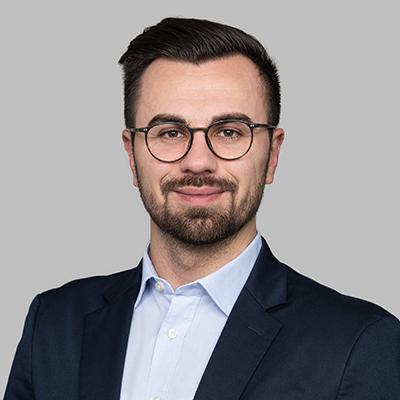 Prinz, EnzoAdresse:	Musterstraße 1, 12345 BerlinTelefon:	+49 176 123 56 78Mail:		enzo.prinz@mail.comAusbildung		10/2015 - 10/2019		Betriebswirtschaftslehre (Bachelor)						BTH Berlin						Schwerpunkt: Marketing		06/2012 - 09/2015		Abitur						Gymnasium, BerlinPraxiserfahrung		05/2021 - heute		Online Marketing Manager						InStaff & Jobs GmbHContent-ErstellungErstellung Marketing-KalenderReporting		01/2020 - 04/2021		Werkstudent Online Marketing						Instaff & Jobs GmbHContent-ErstellungTrends-Recherche		10/2015 - 10/2019		Praktikum Online Marketing						Instaff & Jobs GmbHContent-ErstellungQualifikationen		2022				SEO-/SEA-Manager (IHK),						Industrie- und Handelskammer zu Köln		2019				Bachelor of Arts						BTH Berlin		seit 2008			Ehrenamt: Schiedsrichter						Berliner FussballverbandKenntnisse und Fähigkeiten		Fremdsprachen		Englisch (Verhandlungssicher)						Französisch (Grundkenntnisse)		Computerkenntnisse	MS Office						Word, Excel, Powerpoint						Social Media Tools						Facebook, Instagram, Twitter, TikTok						Google Tools						Search Console, Analytics, Ads, Data StudioInteressen und Hobbys		Interessen			Psychologie und Medizin		Hobbys			Joggen, Schwimmen, LesenBerlin, den 01.01.20xxE.Prinz (ggf. elektronisch)